Руководитель Группы по взаимодействию со СМИЧекрыгина Оксана Александровна8(4722)30-69-48   +7 (909) 202 49 16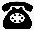 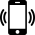 chekryginao@041.pfr.gov.ruПоддержка для белгородских ликвидаторов последствий аварии на Чернобыльской АЭС: какие выплаты положены и как ими воспользоваться 26 апреля 1986 года на атомной электростанции в Чернобыле на Украине произошла авария, которая привела к взрыву и разрушению здания реактора. Правительство СССР отправило на место аварии спасательные группы. Людей, входивших в состав этих команд, называют «ликвидаторами». Для ликвидаторов последствий радиационных аварий и граждан, пострадавших в радиационных авариях и катастрофах, после трагических событий на Чернобыльской АЭС, государство предусмотрело специальные меры поддержки. «Чернобыльским» законом гарантируются ежемесячные, единовременные и ежегодные меры социальной поддержки гражданам, подвергшимся воздействию радиации на ЧАЭС. Об основных  мерах поддержки белгородских ликвидаторов последствий аварии на Чернобыльской АЭС поговорим управляющий ОСФР по Белгородской области Ирина Шушкова.Ирина Сергеевна, кто же имел право получить статус ликвидатор? - Право на получение статуса ликвидатора имели лица, принимавшие непосредственное участие в ликвидации последствий аварии на Чернобыльской АЭС и обладатели официального удостоверения ликвидатора, выданного правительством СССР, Украины, Российской Федерации или Республики Беларусь. Категории граждан, подвергшихся воздействию радиации вследствие чернобыльской катастрофы, определены Законом Российской Федерации от 15.05.1991 № 1244-1 «О социальной защите граждан, подвергшихся воздействию радиации вследствие катастрофы на Чернобыльской АЭС» .Оформлением и выдачей удостоверений   производится органами социальной защиты населения.На сегодняшний день, сколько в регионе граждан имеют данный статус?В Белгородской области проживает 1 886  ликвидаторов и инвалидов вследствие Чернобыльской катастрофы.Какие меры социальной поддержки имеют граждане, подвергшиеся радиации вследствие катастрофы на Чернобыльской АЭС?Как и все федеральные льготники, «чернобыльцы» и приравненные к ним категории лиц, пострадавших от последствий радиации, имеют право на получение ежемесячной денежной выплаты (ЕДВ). Помимо «чернобыльской» ЕДВ пострадавшие лица могут получать вторую ЕДВ, если на то есть основания. Например, участники ликвидации последствий катастрофы на Чернобыльской АЭС, признанные инвалидами (первая ЕДВ выплачивается как ликвидатору, вторая ЕДВ — как инвалиду). Такое исключение предусмотрено только для лиц, имеющих право на ЕДВ как «чернобыльцы» — остальные категории граждан могут получать лишь одну выплату.С 2022 года Социальному фонду были переданы полномочия по назначению мер социальной поддержки, которые раннее выплачивались управлением социальной защиты населения.В зависимости от категории чернобыльцев назначаются и выплачиваются следующие виды компенсаций:Ежемесячные:		Компенсация на приобретение продовольственных товаров		Компенсация в возмещение вреда, причиненного здоровьюКомпенсация за потерю кормильцаЕдиновременные:		Пособие на погребение 		Единовременная компенсация семьям, потерявшим кормильца.Ежегодные: Компенсация на оздоровление Компенсация за вред здоровьюТо есть независимо от того, был ли человек фактическим ликвидатором или просто проживал на то время в Чернобыле и окрестностях, за ним закрепляется соответствующий статус с возможностью воспользоваться целым рядом льгот? - Да, все верно. Перечень населенных пунктов, подвергшихся воздействию радиации вследствие аварии на Чернобыльской АЭС, утверждается на федеральном уровне.В настоящее время  6 районов нашей  области относятся к зоне проживания с льготным социально-экономическим статусом – это Алексеевский  городской округ, Красненский  и Ровеньской районы, Староосколький городской округ и Новоооскольский городской округ.Гражданам, которые проживали на территории вышеуказанных  районов на  02.12.1995 года, предоставляется ежемесячная денежная выплата за проживание и за работу. За проживание – 82,32. За работу – 329,29Граждане, работающие в зоне с льготно-эконмическим статусом  имеют право на дополнительный отпуск. Работник может  оформить его в любое удобное время по согласованию с работодателями. Продолжительность отпуска 7 дней.Выплата доп. отпуска  осуществляется органами Социального фонда  по представленной справки от работодателя.Кроме того отпуск на 14 календарных дней представляется инвалидам вследствие чернобыльской катастрофы и ликвидаторам.Имеются меры социальной поддержки, гражданам, имеющих детей и  проживающих в зоне с льготным социально-экономическим статусом?Да конечно.Ежемесячная компенсация на питание детей	Питание в детском саду – 606,79 руб. Питание в средних школа и колледжах – 235,95 руб.Образовательные учреждения должны находиться в загрязненной зоне.Ежемесячная денежная выплата на питание с молочной кухни для детей до 3 лет. На детей в возрасте до 1 года: 775,30 руб. На детей в возрасте от 2 до 3 лет: 674,16 руб. Обязательными  условиями для назначения данных выплат являются -  факт проживания заявителя 4 года на загрязненной территории  на момент подачи заявления и факт совместного проживания ребенка и заявителя.Ежемесячная выплата на каждого ребенка до достижения им возраста 3 лет.Обязательными  условиями являются  -  факт проживания заявителя 4 года на загрязненной территории  на момент рождения ребенка и факт совместного проживания ребенка и заявителя.На каждого ребенка до 1,5 лет: 4 430,39 руб.На каждого ребенка от 1,5 до 3 лет: 8 860,78 руб.Каким образом можно подать заявления на чернобыльские выплаты?Граждане могут подать заявление:Лично в СФРЧерез МФЦЧерез портал ГОСУСЛУЧто собой представляет «чернобыльская пенсия»? Как такового понятия «чернобыльской пенсии» не существует. Гражданам, пострадавшим вследствие катастрофы на Чернобыльской АЭС, государственная или страховая пенсия по старости назначается при наличии трудового стажа с уменьшением пенсионного возраста: участникам ликвидации аварии на ЧАЭС в 1986-1987 годах — на 10 лет (мужчинам с 50 лет, женщинам с 45 лет), участникам ликвидации аварии в 1988 -1990 годах - на 5 лет (мужчинам с 55 лет, женщинам с 50 лет).Право на две пенсииВ отдельных случаях «чернобыльцы» могут получать и государственную, и страховую пенсии одновременно. Так, на две пенсии имеют право граждане, получившие инвалидность вследствие военной травмы (полученной при исполнении обязанностей военной службы) при ликвидации последствий аварии на Чернобыльской АЭС — военнослужащие срочной службы, а также лица, призванные на военные сборы.Кроме того, право на получение двух пенсий имеют нетрудоспособные члены семьи умершего кормильца — участника ликвидации последствий аварии на ЧАЭС, инвалида вследствие катастрофы на ЧАЭС, а также лица, получившего или перенесшего лучевую болезнь и другие заболевания, связанные с радиационным воздействием вследствие катастрофы на ЧАЭС или работами по ликвидации последствий указанной катастрофы. Им может устанавливаться пенсия по случаю потери кормильца и пенсия по старости (инвалидности).ВАЖНО! С 2023 года действует беззаявительный порядок предоставления мер соцподдержки граждан, работающих на территориях, пострадавших в результате катастрофы на Чернобыльской АЭС. Отделение Социального фонда по Белгородской области в беззаявительном порядке назначило дополнительное вознаграждение за выслугу лет 16 041 жителю региона.Ежегодная компенсация за вред, нанесенный здоровьюЕдиновременная компенсация по потере кормильцаЕжегодная компенсация детям по потере кормильца – ликвидатора ЧАЭС - 411,59 руб. в год.Ежегодная компенсация на оздоровлениеИнвалидам I и II группы2 057,91 руб. в годИнвалидам III группы1 646,35 руб. в годСемьям, потерявшим кормильца41 157,93 руб.Родителям, потерявшим кормильца20 579,03 руб.Ликвидаторам ЧАЭС в 1986 – 1987 годах1234,75 руб. в годЛиквидаторам ЧАЭС в 1988 году823,11 руб. в годЛиквидаторам ЧАЭС в 1989 году и гражданам, эвакуированным в 1986 году из зоны отчуждения411,59 руб. в год